Peroxid vodíku – řešeníPracovní list je určen pro žáky 2. stupně ZŠ a žáky SŠ. Jeho cílem je získat základní informace o peroxidu vodíku.Pokus: Peroxid vodíku a krev________________________________________________________Označ správnou odpověď:Co se stane s peroxidem vodíku, když přijde do styku s krví?Zbarví se do modra.Bude se rozkládat za vzniku pěny.Dojde k endotermické reakci.Na základě obrázku odpověz na otázku: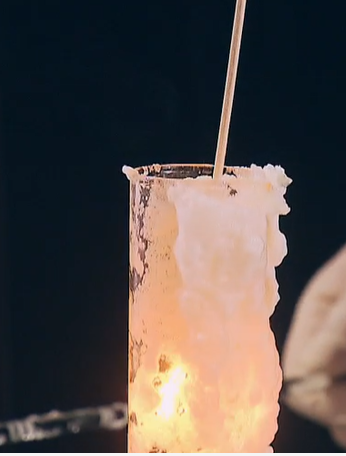 V předchozím pokusu reagoval peroxid vodíku s krví. Co se stane, vložíme-li doutnající špejli do odměrného válce?	        Špejle opět vzplane, protože se peroxid rozložil na kyslík a vodu.		Jak se jmenuje enzym obsažený v krvi, který rozkládá peroxid vodíku?Enzym se jmenuje kataláza.Doplň pravou stranu chemické rovnice:2 H2O2    →    2 H2O    +    O2Urči, zda v následující reakci je peroxid vodíku oxidační nebo redukční činidlo:KI   +   H2O2    +   H2SO4   →   I2   +   K2SO4   +   H2OV následující reakci má peroxid vodíku oxidační účinky, tudíž je oxidační činidlo..Co jsem se touto aktivitou naučil/a:………………………………………………………………………………………………………………………………………………………………………………………………………………………………………………………………………………………………………………………………………………………………………